Supplementary Figure 1. Simple slope analysis for interaction between Difference in Social-Emotional Impairment and Difference in Physical Impairment for the Generalized Anxiety Disorder Questionaire-7 (GAD-7) and Patient Health Questionaire-8 (PHQ-8)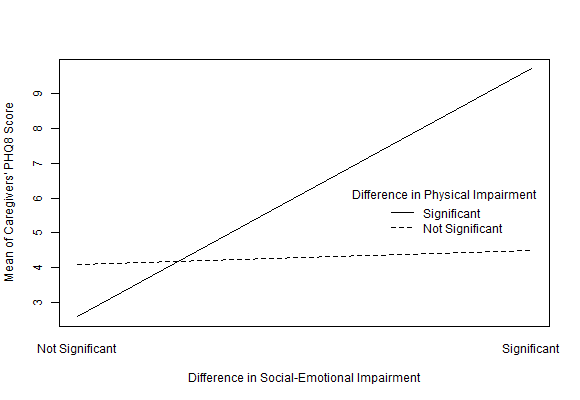 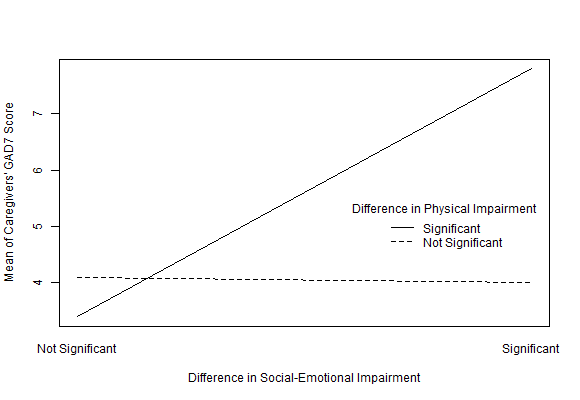 